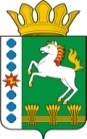 КОНТРОЛЬНО-СЧЕТНЫЙ ОРГАН ШАРЫПОВСКОГО РАЙОНАКрасноярского краяЗаключениена проект Постановления Администрации Родниковского сельсовета «Об утверждении Муниципальной программы «Охрана земель муниципального образования Родниковский сельсовет на 2014-2016 годы»10 июня  2014 год 									№ 23Настоящее экспертное заключение подготовлено Контрольно – счетным органом Шарыповского района на основании ст. 157 Бюджетного  кодекса Российской Федерации, ст. 9 Федерального закона от 07.02.2011 № 6-ФЗ «Об общих принципах организации и деятельности контрольно – счетных органов субъектов Российской Федерации и муниципальных образований», ст. 15 Решения Шарыповского районного Совета депутатов от 20.09.2012 № 31/289р «О внесении изменений и дополнений в Решение Шарыповского районного Совета депутатов от 21.06.2012 № 28/272р «О создании Контрольно – счетного органа Шарыповского района» (в ред. от 20.03.2014 № 46/536р), пункт 1.2.2 Соглашения «О передаче Контрольно – счетному органу Шарыповского района полномочий Контрольно – счетного органа поселения по осуществлению внешнего муниципального финансового контроля» от 20.02.2014, приказ Контрольно – счетного органа Шарыповского района от 16.12.2013 № 29 «Об утверждении стандарта организации деятельности Контрольно – счетного органа Шарыповского района СОД 2 «Организация, проведение и оформление результатов  финансово – экономической экспертизы проектов Решений Шарыповского районного Совета депутатов и нормативно – правовых актов  по бюджетно – финансовым вопросам и вопросам использования муниципального имущества и проектов муниципальных программ». Представленный на экспертизу проект Постановления Администрации Родниковского сельсовета «Об утверждении Муниципальной программы «Охрана земель муниципального образования Родниковский сельсовет на 2014-2016 годы»  (далее по тексту проект Муниципальной программы) направлен в Контрольно – счетный орган Шарыповского района 09 июня 2014 года. Разработчиком данного проекта Муниципальной программы является Администрация Родниковского сельсовета.Основанием для разработки муниципальной программы является:- статья 179 Бюджетного кодекса Российской Федерации;- постановление Администрации Родниковского сельсовета от 20.08.2013 № 155-п «Об утверждении Порядка принятия решений о разработке  муниципальных программ Родниковского сельсовета, их формировании и реализации».Ответственный исполнитель муниципальной программы Администрация Родниковского сельсовета.Срок реализация муниципальной программы 2014-2016 годы.Цели муниципальной программы – обеспечение организации рационального использования и охраны земель.Задачи муниципальной программы:Обеспечение прав граждан на благоприятную окружающую среду;Предотвращение загрязнения, захламления, нарушения земель, других негативных (вредных) воздействий хозяйственной деятельности;Предотвращение развития природных процессов, оказывающих негативное воздействие на состояние земель (подтопление, эрозия почв и др.);Обеспечение улучшения и восстановления земель, подвергшихся негативному (вредному) воздействию хозяйственной деятельности и природных процессов;Предотвращение загрязнения окружающей среды в результате ведения хозяйственной и иной деятельности на земельных участках;Сохранения плодородия земель.Мероприятие проведено 09 июня  2014 года.В ходе подготовки заключения Контрольно – счетным органом Шарыповского района проанализирован паспорт муниципальной программы «Охрана земель муниципального образования Родниковский сельсовет на 2014-2016 годы» установлено что для реализации муниципальной программы будут проводится следующие мероприятия:- защита от заражения сельскохозяйственных земель карантинными вредителями и болезнями растений, от зарастания кустарником и сорной травой;- ликвидация мест несанкционированных свалок;- вывоз бытовых отходов у населения;- проведение мероприятий по благоустройству поселка (субботники);- день древонасаждения (высадка деревьев на закрепленных территориях с последующим уходом за деревьями).После реализации мероприятий муниципальной программы ожидаются следующие результаты:- рациональное и эффективное использование и охрана земель;- упорядочение землепользования;- восстановление нарушенных земель;- повышение экологической безопасности населения и качества его жизни.Проект Муниципальной программы составлен в соответствии с бюджетным законодательством и нормативно правовыми актами.На основании выше изложенного Контрольно – счетный орган предлагает Администрации Родниковского сельсовета  принять проект Постановления «Об утверждении Муниципальной программы «Охрана земель муниципального образования Родниковский сельсовет на 2014-2016 годы».Председатель Контрольно – счетного органа							Г.В. СавчукАудитор 	Контрольно – счетного органа							И.В. Шмидт